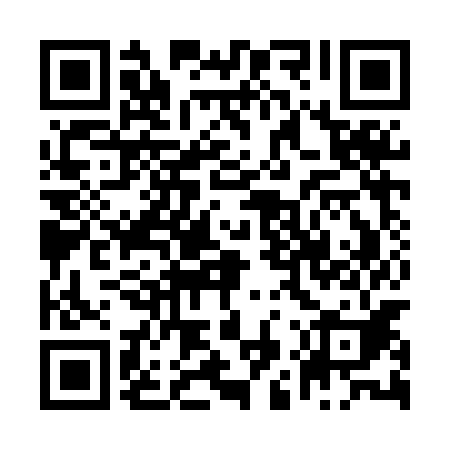 Prayer times for Kirakira, Solomon IslandsWed 1 May 2024 - Fri 31 May 2024High Latitude Method: NonePrayer Calculation Method: Muslim World LeagueAsar Calculation Method: ShafiPrayer times provided by https://www.salahtimes.comDateDayFajrSunriseDhuhrAsrMaghribIsha1Wed5:056:1712:093:306:017:092Thu5:056:1712:093:306:017:093Fri5:056:1812:093:306:017:094Sat5:066:1812:093:306:007:085Sun5:066:1812:093:306:007:086Mon5:066:1812:093:306:007:087Tue5:066:1812:093:296:007:088Wed5:066:1812:093:295:597:089Thu5:066:1812:093:295:597:0810Fri5:066:1912:093:295:597:0711Sat5:066:1912:093:295:597:0712Sun5:066:1912:093:295:587:0713Mon5:066:1912:093:295:587:0714Tue5:066:1912:093:295:587:0715Wed5:066:2012:093:295:587:0716Thu5:066:2012:093:295:587:0717Fri5:066:2012:093:295:577:0718Sat5:076:2012:093:295:577:0719Sun5:076:2012:093:295:577:0720Mon5:076:2112:093:295:577:0721Tue5:076:2112:093:295:577:0722Wed5:076:2112:093:295:577:0723Thu5:076:2112:093:295:577:0724Fri5:076:2212:093:295:577:0725Sat5:086:2212:093:295:577:0726Sun5:086:2212:093:295:577:0727Mon5:086:2212:103:295:577:0728Tue5:086:2312:103:295:577:0729Wed5:086:2312:103:295:577:0730Thu5:086:2312:103:295:577:0731Fri5:096:2312:103:295:577:07